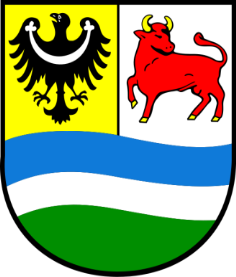 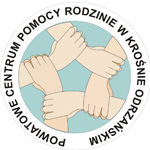 SPRAWOZDANIE Z EFEKTÓW PRACYORGANIZATORA RODZINNEJ PIECZY ZASTĘPCZEJZA ROK 2015Krosno Odrzańskie, 30.03.2016 rokWstępWraz z wejściem w życie ustawy z dnia 9 czerwca 2011 roku o wspieraniu rodziny i systemie pieczy zastępczej (Dz. U. z 2015 r., poz. 332) zadania powiatu w zakresie pieczy zastępczej wykonuje starosta za pośrednictwem organizatora rodzinnej pieczy zastępczej. Zarządzeniem Starosty Krośnieńskiego z dnia 7 grudnia 2011 roku Powiatowe Centrum Pomocy Rodzinie w Krośnie Odrzańskim zostało wyznaczone na organizatora rodzinnej pieczy zastępczej w Powiecie Krośnieńskim. Organizator rodzinnej pieczy zastępczej ma za zadanie pozyskiwanie kandydatów do pełnienia funkcji rodziny zastępczej, promowania rodzicielstwa zastępczego, kwalifikowanie, szkolenie                          i przygotowywanie kandydatów do pełnienia funkcji rodziny zastępczej. Ponadto organizator rodzinnej pieczy zastępczej jest zobowiązany do udzielania poradnictwa, wsparcia i pomocy istniejącym                        już rodzinom zastępczym, a także ma obowiązek współpracy ze środowiskiem lokalnym na rzecz dobra dzieci umieszczonych w rodzinnej pieczy zastępczej. Zgodnie z art. 76 ust. 4 pkt. 15 ustawy z dnia 9 czerwca 2011 r. o wspieraniu rodziny i systemie pieczy zastępczej (Dz. U. z 2015 r., poz. 332) Powiatowe Centrum Pomocy Rodzinie w Krośnie Odrzańskim jako organizator rodzinnej pieczy zastępczej jest zobowiązany przedstawić Staroście             oraz Radzie Powiatu sprawozdanie z całorocznych efektów pracy. W związku z powyższym w kolejnych punktach przedstawiony został sposób realizacji zadań organizatora rodzinnej pieczy zastępczej przez Powiatowe Centrum Pomocy Rodzinie w Krośnie Odrzańskim. I. Rodzinna piecza zastępcza w liczbach.Na terenie Powiatu Krośnieńskiego w 2015 roku funkcjonowały łącznie 83 rodziny zastępcze.Tabela 1. Liczba rodzin zastępczych w 2015 rokuZ powyższych danych wynika, że zdecydowaną większość rodzin, stanowiły rodziny zastępcze spokrewnione (55). Ponadto funkcjonowało ogółem 23 rodziny zastępcze niezawodowe i 5 rodzin zastępczych zawodowych, w tym 2 rodziny zastępcze zawodowe o charakterze pogotowia rodzinnego. Z dniem 1 lipca 2015 roku została zawarta kolejna umowa z rodziną zastępczą zawodową               posiadającą kwalifikacje do pełnienia wymienionej funkcji. Zawarcie umowy jest zgodne z realizacją „Programu Rozwoju Rodzinnej Pieczy Zastępczej w Powiecie Krośnieńskim na lata 2015 -2017.”Tabela 2. Koszty związane z wypłatą wynagrodzenia (wraz z pochodnymi) i zwiększenia wynagrodzenia                 dla rodzin zastępczych zawodowych w 2015 rokuW 2015 roku rodzinom zastępczym zawodowym wypłacono wynagrodzenia 
(wraz z pochodnymi) w łącznej wysokości  156 036,00 zł. Tabela 3. Liczba dzieci przebywających w rodzinach zastępczych w 2015 rokuW rodzinnej pieczy zastępczej przebywało w roku 2015 ogółem 108 dzieci, w tym również pełnoletni wychowankowie. Najwięcej dzieci było umieszczonych w spokrewnionych rodzinach zastępczych (77). W rodzinach zastępczych niezawodowych pozostawało 31 dzieci, natomiast
w zawodowych rodzinach zastępczych 15 dzieci. W trakcie roku dzieci zmieniały miejsce pobytu, w tym również formy pieczy zastępczej
lub pełnoletni wychowankowie opuszczali rodziny zastępcze. W związku ze zmianą miejsca pobytu dzieci w tabeli ujęty został stan faktycznego pobytu dziecka na dzień 31.12.2015 roku lub ostatnie miejsce pobytu przed opuszczeniem rodzinnej formy pieczy zastępczej.Tabela 4. Wysokość świadczeń wypłaconych rodzinom zastępczym funkcjonującym na terenie Powiatu Krośnieńskiego na pokrycie kosztów utrzymania dziecka w pieczy zastępczej w 2015 rokuW 2015 roku koszty utrzymania dzieci w rodzinach zastępczych spokrewnionych
i niezawodowych wyniosły 1 099 701,00 zł. Koszty utrzymania dzieci w rodzinach zastępczych zawodowych stanowiły kwotę 182 582,00 zł. Łącznie w 2015 roku świadczenia na pokrycie kosztów utrzymania dzieci w rodzinnej pieczy zastępczej wyniosły 1 282 283,00 zł. Na niniejszą kwotę składa się comiesięczne świadczenie na pokrycie kosztów utrzymania dziecka w rodzinie zastępczej oraz dodatek na dziecko legitymujące się orzeczeniem o niepełnosprawności.	Na kwotę udzielonych świadczeń ma wpływ rodzaj rodziny zastępczej (rodzina zastępcza spokrewniona – 660,00 zł, rodzina zastępcza niezawodowa – 1 000,00 zł) oraz stan zdrowotna dziecka (dodatek 200,00 zł na dziecko legitymujące się orzeczeniem o niepełnosprawności). 
Ponadto od września 2014 roku świadczenia nie pomniejsza się o kwotę stanowiącą 50 % dochodu dziecka.W 2015 roku jedna rodzina zastępcza spokrewniona ubiegała się o dofinansowanie do wypoczynku poza miejscem zamieszkania 2 dzieci przebywających w pieczy zastępczej. Przyznano jej świadczenia w łącznej wysokości 350,00 zł.Tabela 5. Świadczenie na pokrycie kosztów związanych z potrzebami przyjmowanego dziecka i kosztów związanych z wystąpieniem zdarzeń losowych lub innych zdarzeń mających wpływ na jakość sprawowanej opiekiW 2015 roku wypłacono świadczenia na pokrycie kosztów związanych z potrzebami przyjmowanego dziecka i kosztów związanych z wystąpieniem zdarzeń losowych lub innych zdarzeń mających wpływ na jakość sprawowanej opieki w łącznej wysokości 8 340,00 zł. Największą kwotę świadczeń wypłacono rodzinom zastępczym zawodowym o charakterze pogotowia rodzinnego (5 200,00 zł). Wynika to z faktu, że do rodzin zastępczych zawodowych o charakterze pogotowia rodzinnego trafiają najczęściej dzieci z interwencji, zaniedbane, wymagające wyposażenia w niezbędną odzież i obuwie, akcesoria niemowlęce i dziecięce oraz wymagające pilnej konsultacji lekarskiej.Tabela 6. Świadczenia wypłacone rodzinom zastępczym na pokrycie kosztów związanych 
z utrzymaniem lokalu mieszkalnego w budynku wielorodzinnym lub domu jednorodzinnegoOd dnia 1 stycznia 2015 roku świadczenie na pokrycie kosztów związanych z utrzymaniem lokalu mieszkalnego w budynku wielorodzinnym lub domu jednorodzinnego jest wypłacane na wniosek rodzin zastępczych zawodowych, w których przebywa powyżej 3 dzieci.W 2015 roku rodzinom zastępczym zawodowym o charakterze pogotowia rodzinnego, 
w których przebywało powyżej 3 dzieci, wypłacono świadczenia na pokrycie kosztów związanych 
z utrzymaniem domu jednorodzinnego w łącznej wysokości 8 464,00 zł.Tabela 7. Wynagrodzenie dla osoby zatrudnionej do pomocy przy sprawowaniu opieki nad dziećmi
 i przy pracach gospodarskich w 2015 rokuOsobę do pomocy przy sprawowaniu opieki nad dziećmi i przy pracach gospodarskich zatrudnia się na wniosek rodziny zastępczej niezawodowej, zawodowej lub prowadzącego rodzinny dom dziecka w przypadku przebywania w rodzinie więcej niż 3 dzieci lub w szczególnie uzasadnionych przypadkach. W 2015 roku wynagrodzenie dla osób zatrudnionych do pomocy przy sprawowaniu opieki nad dziećmi i przy pracach gospodarskich wypłacone zostało w łącznej wysokości 16 813,00 zł. Tabela 8. Świadczenie na pokrycie kosztów związanych z doposażeniem lokalu mieszkalnego 
w budynku wielorodzinnym lub domu jednorodzinnegoZgodnie z ustawą o wspieraniu rodziny i systemie pieczy zastępczej rodziny zastępcze zawodowe mogą ubiegać się o przyznanie świadczenia na pokrycie kosztów związanych
z przeprowadzeniem niezbędnego remontu lokalu mieszkalnego w budynku wielorodzinnym lub domu jednorodzinnym. W 2015 roku do Powiatowego Centrum Pomocy Rodzinie w Krośnie Odrzańskim nie wpłynął żaden wniosek rodziny zastępczej zawodowej o przyznanie świadczenia na pokrycie kosztów związanych z przeprowadzeniem niezbędnego remontu lokalu mieszkalnego w budynku wielorodzinnym lub domu jednorodzinnym. W 2015 roku do Powiatowego Centrum Pomocy Rodzinie w Krośnie Odrzańskim wpłynął 
jeden wniosek rodziny zastępczej zawodowej o przyznanie świadczenia na doposażenie lokalu mieszkalnego w budynku wielorodzinnym lub domu jednorodzinnego. Wniosek został rozpatrzony pozytywnie, rodzina zastępcza otrzymała świadczenie w łącznej wysokości 500,00 zł.II. Realizacja zadań Powiatowego Centrum Pomocy Rodzinie w Krośnie Odrzańskim jako organizatora rodzinnej pieczy zastępczej. Do realizacji zadań organizatora rodzinnej pieczy zastępczej należy w szczególności:1. Prowadzenie naboru kandydatów do pełnienia funkcji rodziny zastępczej zawodowej, rodziny zastępczej niezawodowej lub prowadzenia rodzinnego domu dziecka.Powiatowe Centrum Pomocy Rodzinie w Krośnie Odrzańskim w roku 2015 prowadziło kampanię promocyjną zachęcającą kandydatów do pełnienia funkcji rodziny zastępczej poprzez rozpowszechnianie informacji ustnych w środowisku lokalnym oraz zamieszczenie informacji na stronie internetowej. Na skutek podejmowanych działań w 2015 roku wpłynął jeden wniosek kandydatki do pełnienia funkcji rodziny zastępczej niezawodowej. Kandydatka uzyskała wstępną akceptację do odbycia szkolenia dla rodzin zastępczych i została skierowana do jego odbycia w Regionalnym Ośrodku Polityki Społecznej Ośrodku Adopcyjnym w Zielonej Górze.2. Kwalifikowanie osób kandydujących do pełnienia funkcji rodziny zastępczej lub prowadzenia rodzinnego domu dziecka oraz wydawanie zaświadczeń kwalifikacyjnych zawierających potwierdzenie ukończenia szkolenia, opinię o spełnianiu warunków i ocenę predyspozycji
do sprawowania pieczy zastępczej.Powiatowe Centrum Pomocy Rodzinie w Krośnie Odrzańskim zgodnie z art. 45 ustawy z dnia
9 czerwca 2011 roku o wspieraniu rodziny i systemie pieczy zastępczej (Dz. U. z 2015 r., poz. 332) jako organizator rodzinnej pieczy zastępczej wydaje zaświadczenia kwalifikacyjne kandydatom 
do pełnienia funkcji rodziny zastępczej lub rodzinnego domu dziecka, na ich wniosek, jeśli posiadają 
oni świadectwo ukończenia szkolenia. W 2015 roku nie wydano żadnego zaświadczenia kwalifikacyjnego, ze względu na brak grupy szkoleniowej kandydatów do pełnienia funkcji rodziny zastępczej.3. Organizowanie szkoleń dla kandydatów do pełnienia funkcji rodziny zastępczej lub prowadzenia rodzinnego domu dziecka.W 2015 roku kandydatka do pełnienia funkcji rodziny zastępczej po uzyskaniu wstępnej akceptacji organizatora rodzinnej pieczy zastępczej została skierowana do odbycia szkolenia prowadzonego przez Regionalny Ośrodek Polityki Społecznej Ośrodek Adopcyjny w Zielonej Górze.4. Zapewnienie badań psychologicznych kandydatom do pełnienia funkcji rodziny zastępczej   lub prowadzenia rodzinnego domu dziecka oraz rodzinom zastępczym i osobom prowadzącym rodzinne domy dziecka.Powiatowe Centrum Pomocy Rodzinie w Krośnie Odrzańskim w 2015 roku zapewniło badania psychologiczne 6 kandydatom do pełnienia funkcji rodziny zastępczej. Badania były przeprowadzane na potrzeby własnej diagnozy predyspozycji i motywacji kandydatów. 5. Organizowanie szkoleń dla kandydatów do pełnienia funkcji dyrektora placówki opiekuńczo wychowawczej typu rodzinnego, wydanie świadectw ukończenia tych szkoleń oraz opinii dotyczącej predyspozycji do pełnienia funkcji dyrektora i wychowawcy w placówce opiekuńczo wychowawczej typu rodzinnego.Do zadań Powiatowego Centrum Pomocy Rodzinie w Krośnie Odrzańskim jako organizatora 
rodzinnej pieczy zastępczej należy organizowanie szkoleń dla kandydatów do pełnienia funkcji dyrektora placówki opiekuńczo-wychowawczej typu rodzinnego. Na terenie Powiatu Krośnieńskiego 
nie funkcjonują placówki wymienionego typu.6. Zapewnianie rodzinom zastępczym oraz prowadzącym rodzinne domy dziecka szkoleń mających na celu podnoszenie ich kwalifikacji, biorąc pod uwagę ich potrzeby.W  2015 roku rodziny zastępcze nie zgłaszały zapotrzebowania na zorganizowanie szkolenia. 7. Zapewnianie pomocy i wsparcia osobom sprawującym rodzinną pieczę zastępczą, 
w szczególności w ramach grup wsparcia oraz rodzin pomocowych. Osobom sprawującym rodzinną pieczę zastępczą na bieżąco jest zapewniana pomoc
i wsparcie koordynatorów rodzinnej pieczy zastępczej. W razie potrzeb udzielane jest także wsparcie 
w ramach pomocy psychologicznej.  Ponadto osoby sprawujące rodzinną pieczę mają możliwość udziału w grupach wsparcia prowadzonych przez rodziny zastępcze. Spotkania odbywają się średnio jeden raz w miesiącu.Rodziny zastępcze korzystają również z pomocy i wsparcia Poradni Psychologiczno- Pedagogicznych w Krośnie Odrzańskim i Gubinie. Obowiązkiem Powiatowego Centrum Pomocy Rodzinie w Krośnie Odrzańskim jako  organizatora rodzinnej pieczy zastępczej jest również zapewnianie pomocy i wsparcia osobom sprawującym rodzinną pieczę zastępczą w ramach rodziny pomocowej. W 2015 roku funkcję rodziny pomocowej pełniły 4 rodziny.Powiatowe Centrum Pomocy Rodzinie w 2015 roku było głównym inicjatorem 
i organizatorem II Pikniku Rodzin Zastępczych, który odbył się 27 czerwca na terenie Łowiska Rodzinnego Admar w Dąbiu. W pikniku udział wzięły rodziny zastępcze z terenu Powiatu Krośnieńskiego.Podczas pikniku na dzieci i rodziców czekało mnóstwo atrakcji: dmuchane zamki, gry                      i zabawy prowadzone przez klowna, malowanie twarzy, rodzinne zawody wędkarskie, zawody strzeleckie, pokaz tresury psów policyjnych oraz pokaz straży pożarnej. Dużym powodzeniem cieszyły się pyszne ciasta upieczone przez rodziny zastępcze. Dla małych uczestników zostały przygotowane drobne upominki. Piknik miał na celu integrację rodzin zastępczych
a także promowanie spędzania czasu wolnego w gronie rodzinnym. Piknik spotkał się z dużym zainteresowaniem rodzin zastępczych.  8. Organizowanie dla rodzin zastępczych oraz prowadzących rodzinne domy dziecka pomocy wolontariuszy.Jednym z celów Programu Rozwoju Pieczy Zastępczej w Powiecie Krośnieńskim na lata 
2015-2017 jest rozwój wolontariatu na terenie Powiatu Krośnieńskiego. Wymienione są w nim działania takie jak: stworzenie grupy wolontariackiej, organizowanie dla rodzin zastępczych pomocy wolontariuszy oraz rozwój wolontariatu na rzecz dzieci umieszczonych w pieczy zastępczej. Termin realizacji powyższego celu wyznaczony jest do końca 2017 roku. W 2015 roku nie było organizowanego wsparcia wolontariuszy dla osób sprawujących rodzinną pieczę zastępczą w związku z brakiem osób chętnych do pomocy rodzinom zastępczych w zadaniach.                Rodziny zastępcze również nie wskazywały potrzeby wsparcia wolontariuszy. 9. Współpraca ze środowiskiem lokalnym, w szczególności z powiatowym centrum pomocy rodzinie, ośrodkiem pomocy społecznej, sądami i ich organami pomocniczymi, instytucjami oświatowymi, podmiotami leczniczymi, a także kościołami i związkami wyznaniowymi
oraz z organizacjami społecznymi. Powiatowe Centrum Pomocy Rodzinie w Krośnie Odrzańskim jako organizator rodzinnej pieczy zastępczej utrzymuje stałą współpracę ze środowiskiem lokalnym, w szczególności ośrodkami pomocy społecznej, sądami i ich organami pomocniczymi, instytucjami oświatowymi oraz podmiotami leczniczymi. Współpraca z ośrodkami pomocy społecznej najczęściej dotyczy rodziców biologicznych dzieci umieszczonych w pieczy zastępczej, pomocy i wsparcia im udzielanego oraz ustalania możliwości powrotu dziecka do środowiska naturalnego. Pracownicy socjalni i asystenci rodziny 
są zapraszani i uczestniczą w posiedzeniach zespołu okresowej oceny  sytuacji  dzieci przebywających w rodzinach zastępczych. Ponadto na bieżąco konsultowane są sytuacje rodzin pozostających 
we wspólnym zainteresowaniu.Do sądów przekazywane były opinie i oceny sytuacji dzieci umieszczonych w rodzinnej pieczy zastępczej wraz z określeniem zasadności dalszego ich pobytu w pieczy zastępczej. Ponadto
na zlecenie sądu były sporządzano i przekazywano analizy sytuacji osobistej rodzinnej i majątkowej kandydatów do popełnienia funkcji rodziny zastępczej. Ponadto współpracowano ze szkołami, do których uczęszczają dzieci przebywające w rodzinnej pieczy zastępczej i kuratorami rodzinnymi.W 2015 roku koordynatorzy rodzinnej pieczy zastępczej odbyli 341 wizyt instytucjonalnych.10. Prowadzenie poradnictwa i terapii dla osób sprawujących rodzinną pieczę zastępczą 
i ich dzieci oraz dzieci umieszczonych w pieczy zastępczej. Zadanie jest realizowane poprzez poradnictwo koordynatorów rodzinnej pieczy zastępczej, pracowników socjalnych oraz psychologów, którzy prowadzą również terapię dla rodzin zastępczych 
i przebywających pod ich opieką dzieci. Rodziny zastępcze mają możliwość skorzystania z poradnictwa rodzinnego oraz terapii 
w ramach zadania zleconego przez Powiatowe Centrum Pomocy Rodzinie w Krośnie Odrzańskim Stowarzyszeniu „SUBSIDIUM”.Ponadto rodziny zastępcze na bieżąco są informowane o innych miejscach, gdzie mogą uzyskać pomoc i wsparcie.W 2015 roku rodzinom zastępczym udzielono 304 porady w ramach poradnictwa psychologicznego.11. Zapewnianie pomocy prawnej osobom sprawującym rodzinną pieczę zastępczą, 
w szczególności w zakresie prawa rodzinnego. Osoby sprawujące rodzinną pieczę zastępczą mają możliwość uzyskania bezpłatnej pomocy prawnej, w szczególności w zakresie prawa rodzinnego. Poradnictwo prawne jest prowadzone
w ramach zadania zleconego przez Powiatowe Centrum Pomocy Rodzinie w Krośnie Odrzańskim Stowarzyszeniu „SUBSIDIUM”. 12.  Dokonywanie okresowej oceny sytuacji dzieci przebywających w rodzinnej pieczy zastępczej.Powiatowe Centrum Pomocy Rodzinie w Krośnie Odrzańskim jako organizator rodzinnej pieczy zastępczej od 27.10.2014 roku dokonywał okresowej oceny sytuacji dzieci przebywających w rodzinnej pieczy zastępczej oraz oceny zasadności dalszego pobytu dzieci w pieczy zastępczej. Ocena sytuacji dziecka oraz zasadność dalszego jego pobytu w pieczy zastępczej jest rozpatrywana na posiedzeniach zespołu do spraw okresowej oceny sytuacji dziecka umieszczonego w pieczy zastępczej. W 2015 roku odbyły się 23 posiedzenia zespołu oraz sporządzono na piśmie 177 ocen sytuacji dzieci umieszczonych w pieczy zastępczej (w przypadku rodzeństwa przebywającego w jednej rodzinie jest sporządzona jedna ocena).13. Prowadzenie działalności diagnostyczno-konsultacyjnej, której celem jest pozyskiwanie, szkolenie i kwalifikowanie osób zgłaszających gotowość do pełnienia funkcji rodziny zastępczej zawodowej, rodziny zastępczej niezawodowej oraz prowadzenia rodzinnego domu dziecka,
a także szkolenie i wspieranie psychologiczno-pedagogiczne osób sprawujących rodzinną pieczę zastępczą oraz rodziców dzieci objętych tą pieczą. Działalność konsultacyjna kandydatów do pełnienia funkcji rodziny zastępczej w 2015 roku była realizowana we własnym zakresie i należała do zadań w szczególności Zespołu Rodzinnej Pieczy Zastępczej. W ramach zapewnienia wsparcia rodziny zastępcze były objęte opieką koordynatora rodzinnej pieczy zastępczej oraz w razie potrzeb wsparciem psychologów zatrudnionyh przez Powiatowe Centrum Pomocy Rodzinie w Krośnie Odrzańskim. Rodziny były również informowane 
o miejscach, w których mogą uzyskać wsparcie psychologiczno-pedagogiczne. W 2015 roku zadanie jest również realizowane jak w ubiegłych latach. 14. Przeprowadzanie badań pedagogicznych i psychologicznych oraz analizy, o której mowa 
w art. 42 ust. 7, dotyczących kandydatów do pełnienia funkcji rodziny zastępczej lub prowadzenia rodzinnego domu dziecka.W ramach realizacji zadania Powiatowe Centrum Pomocy Rodzinie w Krośnie Odrzańskim
w 2015 roku sporządzało 21 analiz sytuacji osobistej, rodzinnej i majątkowej kandydatów do pełnienia funkcji rodziny zastępczej (analizy sporządzano zarówno na potrzeby Sądu jak i własnej diagnozy). 
 	W ramach swoich zadań koordynatorzy rodzinnej pieczy zastępczej przeprowadzali rozmowy pedagogiczne z kandydatami do pełnienia funkcji rodziny zastępczej. Badania psychologiczne kandydatów do pełnienia funkcji rodziny zastępczej były przeprowadzane przez psychologa zatrudnionego przez Powiatowe Centrum Pomocy Rodzinie 
w Krośnie Odrzańskim. 15. Zapewnianie rodzinom zastępczym zawodowym i niezawodowym oraz prowadzącym rodzinne domy dziecka poradnictwa, które ma na celu zachowanie i wzmocnienie ich kompetencji oraz przeciwdziałanie zjawisku wypalenia zawodowego.Powiatowe Centrum Pomocy Rodzinie w Krośnie Odrzańskim realizowało zadanie jakim jest zapewnianie poradnictwa osobom sprawującym rodzinną pieczę zastępczą, które ma na celu zachowanie i wzmocnienie ich kompetencji oraz przeciwdziałanie zjawisku wypalenia zawodowego poprzez współpracę psychologów z rodzinami zastępczymi. Powyższe zadania realizowane były 
i są w dalszym ciągu również w ramach grup wsparcia. 16. Zapewnianie koordynatorom rodzinnej pieczy zastępczej szkoleń mających na celu podnoszenie ich kwalifikacji. W 2015  roku pracownicy Zespołu Rodzinnej Pieczy Zastępczej uczestniczyli w następujących szkoleniach i konferencjach:„Jak wspierać i pracować z dziećmi z zaburzeniami psychicznymi aby zapobiegać niepożądanym zachowaniom” – 2 koordynatorów,„Agresja i autoagresja u dzieci i młodzieży” – kierownik, koordynator,„Asystent rodziny i koordynator rodzinnej pieczy zastępczej, wspólne działania w kierunki pomocy dziecku- metody i techniki wsparcia rodzin biologicznych i zastępczych, dokumentacja, plany pracy oraz oceny okresowe” - kierownik, koordynator,„Interwencja wobec dziecka krzywdzonego” - kierownik,Konferencja „Więź jako czynnik chroniący rozwój dziecka” – kierownik, koordynator,Konferencja „Wielowymiarowy obraz adopcji w drodze do rodzicielstwa” – kierownik.17. Zgłaszanie do ośrodków adopcyjnych informacji o dzieciach z uregulowaną sytuacją prawną, w celu poszukania dla nich rodzin przysposabiających.W 2015 roku Powiatowe Centrum Pomocy Rodzinie w Krośnie Odrzańskim jako organizator rodzinnej pieczy zastępczej zgłosiło informację dotyczącą 18 dzieci z uregulowaną sytuacją prawną 
do ośrodków adopcyjnych właściwych ze względu na miejsce pobytu dziecka. 18. Organizowanie opieki nad dzieckiem, w przypadku gdy rodzina zastępcza albo prowadzący rodzinny dom dziecka okresowo nie może sprawować opieki, w szczególności z powodów zdrowotnych lub losowych albo zaplanowanego wypoczynku.W roku 2015 zorganizowano opiekę nad dziećmi w 4 rodzinach pomocowych, w związku
 z zaplanowanym wypoczynkiem rodzin zastępczych. Również nie było konieczności organizowania opieki nad dziećmi w rodzinach pomocowych z powodów zdrowotnych lub losowych. 19. Zgodnie z art. 77 ust. 2 Ustawy z dnia 9 czerwca 2011 r. o wspieraniu rodziny i systemie pieczy zastępczej (Dz. U. z 2015r., poz. 332) organizator rodzinnej pieczy zastępczej wyznacza koordynatora rodzinnej pieczy zastępczej.Wszystkie funkcjonujące w 2015 roku rodziny zastępcze (83) były objęte wsparciem koordynatora rodzinnej pieczy zastępczej, który m.in. udzielał pomocy w realizacji zadań wynikających 
z ustawy o wspieraniu rodziny i systemie pieczy zastępczej, nawiązaniu wzajemnego kontaktu oraz zapewniał dostęp do specjalistycznej pomocy dla dzieci. Powiatowe Centrum Pomocy Rodzinie w Krośnie Odrzańskim jako organizator rodzinnej pieczy zastępczej zatrudnia koordynatora rodzinnej pieczy zastępczej od 2012 roku. W 2015 roku zadania w zakresie wsparcia rodzin zastępczych były realizowane przez kierownika Zespołu Rodzinnej Pieczy Zastępczej z częścią zadań koordynatora rodzinnej pieczy zastępczej oraz 3 koordynatorów rodzinnej pieczy zastępczej (w tym 2 osoby zatrudnione na etat
i 2 osoby zatrudnione w ramach umowy- zlecenia). Koordynatorzy rodzinnej pieczy zastępczej w 2015 roku odbyli 1001 wizyt w miejscu zamieszkania rodzin zastępczych.Od 1 stycznia 2015 roku koordynator rodzinnej pieczy zastępczej nie może mieć pod opieką więcej niż 15 rodzin zastępczych. Od 1 kwietnia 2015 roku w Powiatowym Centrum Pomocy Rodzinie 
w Krośnie Odrzańskim jest zatrudnionych 4 koordynatorów rodzinnej pieczy zastępczej w tym                         2 na umowę-zlecenie. Koordynatorzy zatrudnieni na etat w 2015 roku mieli pod swoją opieką 23 i 22 rodziny zastępcze, natomiast koordynatorzy zatrudnieni na umowę zlecenie 17 i 18 rodzin zastępczych. Kierownik Zespołu Rodzinnej Pieczy Zastępczej miał pod swoją opieką 6 rodzin zastępczych jako koordynator rodzinnej pieczy zastępczej. W budżecie na 2016 rok zaplanowano zatrudnienie koordynatorów, którzy będą mieli pod swoją opieką zgodną z wymogami ustawy liczbę rodzin zastępczych. ZakończeniePowiatowe Centrum Pomocy Rodzinie w Krośnie Odrzańskim jako organizator rodzinnej  
pieczy zastępczej realizuje zadania wynikające z ustawy z dnia 9 czerwca 2011 roku (Dz. U. z 2015 r., poz. 332) w miarę możliwości kadrowych oraz finansowych. Główny problem stanowi brak odpowiedniej liczby zatrudnionych koordynatorów rodzinnej pieczy zastępczej. Koordynator zgodnie z w/w ustawą powinien mieć pod opieką nie więcej 
niż 15 rodzin zastępczych. Obecnie koordynatorzy pracują z większą liczbą rodzin. Należy zaznaczyć, 
że w rodzinach zastępczych pojawia się coraz więcej sytuacji problemowych m.in. problemy wychowawcze z dziećmi, zażywanie środków odurzających, problemy edukacyjne, konflikty rodzinne, dlatego konieczne są częstsze wizyty koordynatorów w środowisku. Koordynatorzy rodzinnej pieczy zastępczej w pracy z rodzinami zastępczymi oraz dziećmi przebywającymi w pieczy zastępczej najczęściej spotykają się z problemami wychowawczymi dzieci, zarówno w domu jak i w szkole, absencją szkolną oraz problemami z nauką, w tym niską motywacją oraz słabymi wynikami w nauce. Ponadto często pojawiają się problemy związane z nieprawidłowymi relacjami panującymi w rodzinach zastępczych. Poważnym problemem jest również zażywanie substancji psychoaktywnych oraz spożywanie alkoholu przez dorastających wychowanków rodzinnej pieczy zastępczej.Ponadto rodziny zastępcze oraz dzieci pozostające pod ich opieką wymagają wsparcia psychologicznego. W 2015 roku zatrudniono 2 psychologów na umowę zlecenie. Psycholodzy mają ograniczoną liczbę godzin pracy z rodzinami zastępczymi. Priorytetem pracy psychologów jest pomoc 
w rozwiązywaniu problemów w rodzinach zastępczych, z racji ograniczonej liczby godzin nie są w stanie zrealizować pozostałych należących do nich zadań. Forma  zatrudnienia nie pozwala także na pełną ich dyspozycyjność. W związku z powyższym w budżecie na 2016 rok zaplanowano zatrudnienie koordynatorów oraz psychologa w pełnym wymiarze czasu pracy. Pozwoli to na prawidłową realizację wszelkich zadań wynikających z ustawy o wspieraniu rodziny i systemie pieczy zastępczej a także ze szczególną troską podejmować działania na rzecz dobra dzieci umieszczonych w pieczy, które potrzebują ochrony
i pomocy.Rodziny zastępcze z terenu Powiatu Krośnieńskiego chętnie korzystają ze wsparcia jakie zapewnia organizator rodzinnej pieczy zastępczej, utrzymują współpracę z koordynatorami rodzinnej pieczy zastępczej oraz psychologami. Podejmowane przez Powiatowe Centrum Pomocy Rodzinie w Krośnie Odrzańskim działania             są zgodne z Programem Rozwoju Rodzinnej Pieczy Zastępczej w Powiecie Krośnieńskim na lata                   2015 -2017.Formy rodzinnej pieczy zastępczejLiczba rodzinLiczba rodzin powstałych  w 2015 rokuLiczba rodzin rozwiązanych w 2015 rokuRodzina zastępcza spokrewniona55912Rodzina zastępcza niezawodowa2322Rodzina zastępcza zawodowa51-Łącznie831214Formy rodzinnej pieczy zastępczejWysokość wypłaconych świadczeń Rodzina zastępcza zawodowa156 036,00 złŁącznie156 036,00 złFormy rodzinnej pieczy zastępczejLiczba dzieciRodzina zastępcza spokrewniona77Rodzina zstępcza niezawodowa31Rodzina zastępcza zawodowa15Łącznie108Formy rodzinnej pieczy zastępczejWysokość wypłaconych świadczeńRodzina zastępcza spokrewniona i niezawodowa1 099 701,00 złRodzina zastępcza zawodowa182 582,00 złŁącznie1 282 283,00 złFormy rodzinnej pieczy zastępczejWysokość
 wypłaconych świadczeń 
w 2015 rokuRodzina zastępcza spokrewniona 1 540,00 złRodzina zastępcza niezawodowa1 600,00 złRodzina zastępcza zawodowa5 200,00 złŁącznie8 340,00 złFormy rodzinnej pieczy zastępczejWysokość 
wypłaconych świadczeń w 2015 rokuRodzina zastępcza spokrewniona 0 złRodzina zastępcza niezawodowa0 złRodzina zastępcza zawodowa8 464,00 złŁącznie8 464, 00 złFormy rodzinnej pieczy zastępczejWysokość 
wypłaconych świadczeń
 w 2015 rokuRodzina zastępcza spokrewniona 0 złRodzina zastępcza niezawodowa0 złRodzina zastępcza zawodowa16 813,00 zł Łącznie16 813,00 złFormy rodzinnej pieczy zastępczejWysokość 
wypłaconych świadczeń
 w 2015 rokuRodzina zastępcza spokrewniona 0 złRodzina zastępcza niezawodowa0 złRodzina zastępcza zawodowa 500,00  złŁącznie500,00  zł